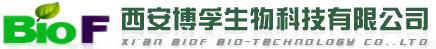 Room1601,Tower1, Building25,Gaoke Garden,Gaoxin 5thRd,High-tech Zone Xi’an,China 
Tel:+86 29 88447187 Fax:+86 29 88447187E-mail:alex@xabiof.com Tel: 029-88447187  Fax:029-88447187 CERTIFICATE  OF  ANALYSISInspection personnel：Yan Li  Review personnel：Lifen Zhang    Authorized personnel：LeiLiu Product  NameLycopeneLycopeneQualityQualityQualityQuality:120kgManufacture Date:June.12.2022Manufacture Date:June.12.2022Analysis Date :Jane.14.2022Analysis Date :Jane.14.2022Expiration Date :Jane .11.2022Expiration Date :Jane .11.2022Expiration Date :Jane .11.2022ItemsItemsSpecificationSpecificationSpecificationResultResultAppearanceAppearanceDark Red PowderDark Red PowderDark Red PowderDark Red PowderDark Red PowderLoss on DryingLoss on Drying≤5%≤5%≤5%3.67%3.67%Ash ContentAsh Content≤5%≤5%≤5%2.18%2.18%Total Heavy MetalsTotal Heavy Metals≤10 ppm≤10 ppm≤10 ppmCompliesCompliesPbPb≤3.0ppm≤3.0ppm≤3.0ppmCompliesCompliesAsAs≤1.0ppm≤1.0ppm≤1.0ppmCompliesCompliesCdCd≤0.1ppm≤0.1ppm≤0.1ppmCompliesCompliesPbPb≤2ppm≤2ppm≤2ppm1ppm1ppmAsAs≤2ppm≤2ppm≤2ppm1ppm1ppmHgHg≤2ppm≤2ppm≤2ppm1ppm1ppmAssayAssay≥5.0% ≥5.0% ≥5.0% 5.13%5.13%Microbial testMicrobial testMicrobial testMicrobial testMicrobial testMicrobial testMicrobial testTotal Plate CountTotal Plate CountNMT1,000cfu/gNMT1,000cfu/gNMT1,000cfu/gNegativeNegativeYeasts/MouldsYeasts/MouldsNMT100cfu/gNMT100cfu/gNMT100cfu/gNegativeNegativeSalmonellaSalmonellaNegativeNegativeNegativeNegativeNegativeE.Coli:E.Coli:NegativeNegativeNegativeNegativeNegativeStaphylococcus aureusStaphylococcus aureusNegativeNegativeNegativeNegativeNegativePacking and StoragePacking and StoragePacking and StoragePacking and StoragePacking and StoragePacking and StoragePacking and StoragePacking:Pack in Paper-Carton and two plastic-bags insidePacking:Pack in Paper-Carton and two plastic-bags insidePacking:Pack in Paper-Carton and two plastic-bags insidePacking:Pack in Paper-Carton and two plastic-bags insidePacking:Pack in Paper-Carton and two plastic-bags insidePacking:Pack in Paper-Carton and two plastic-bags insidePacking:Pack in Paper-Carton and two plastic-bags insideShelf Life :2 year when properly storedShelf Life :2 year when properly storedShelf Life :2 year when properly storedShelf Life :2 year when properly storedShelf Life :2 year when properly storedShelf Life :2 year when properly storedShelf Life :2 year when properly storedStorage:Store in well-closed place with constant low temperature and no direct sun lightStorage:Store in well-closed place with constant low temperature and no direct sun lightStorage:Store in well-closed place with constant low temperature and no direct sun lightStorage:Store in well-closed place with constant low temperature and no direct sun lightStorage:Store in well-closed place with constant low temperature and no direct sun lightStorage:Store in well-closed place with constant low temperature and no direct sun lightStorage:Store in well-closed place with constant low temperature and no direct sun light